Даны координаты вершин треугольника АВС. Необходимоа) написать уравнения сторон треугольника;б) написать уравнение высоты треугольника проведенной из вер-шины С к стороне АВ и найти ее длину;в) написать уравнение медианы треугольника, проведенной из вер-шины В к стороне АС;г) найти углы треугольника и установить его вид (прямоугольный,остроугольный, тупоугольный);д) найти длины сторон треугольника и определить его тип (разно-сторонний, равнобедренный, равносторонний);е) найти координаты центра тяжести (точка пересечения медиан)треугольника АВС;ж) найти координаты ортоцентра (точка пересечения высот) тре-угольника АВС.К каждому из пунктов а) – в) решения сделать рисунки в системекоординат. На рисунках обозначить соответствующие пунктам задачилинии и точки.Данные A(2;5), B(-3;4), C(-2;-3);Пример решения ниже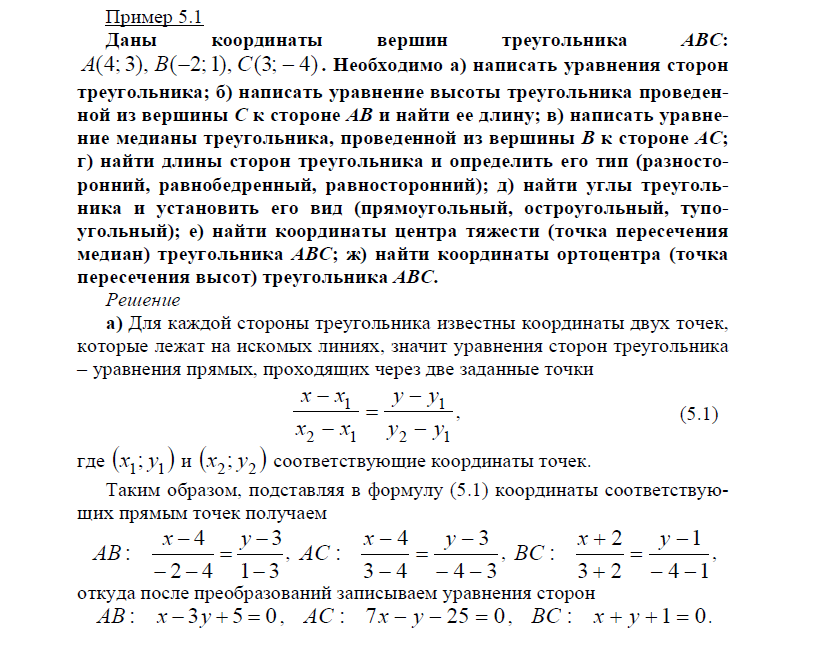 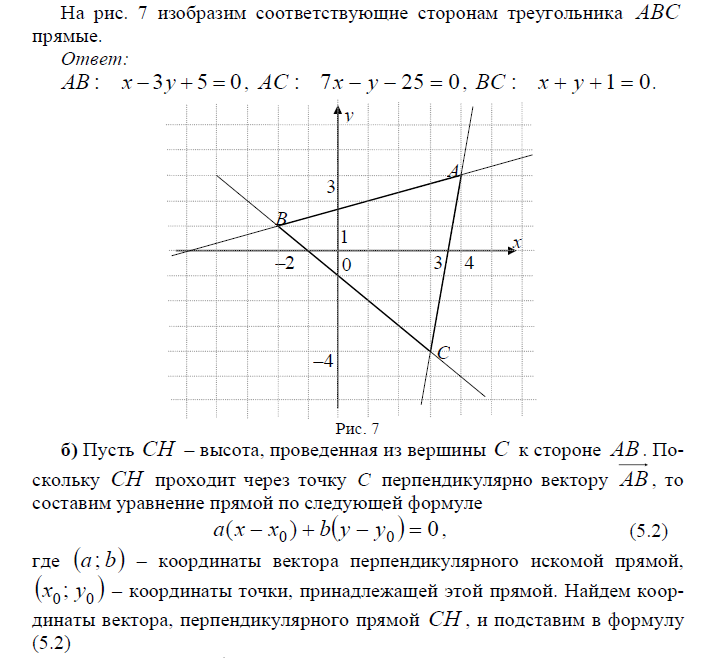 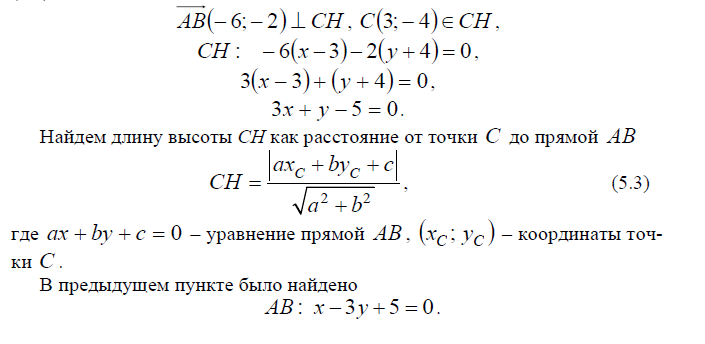 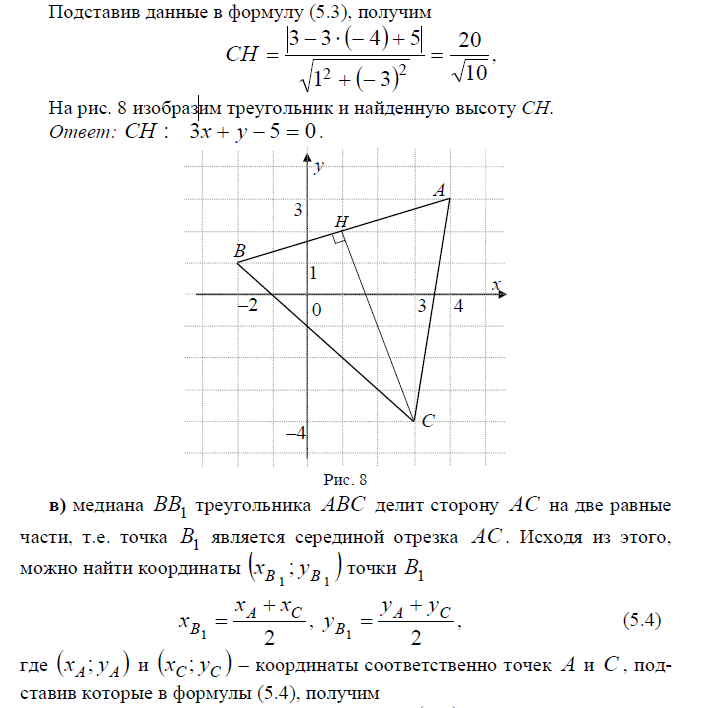 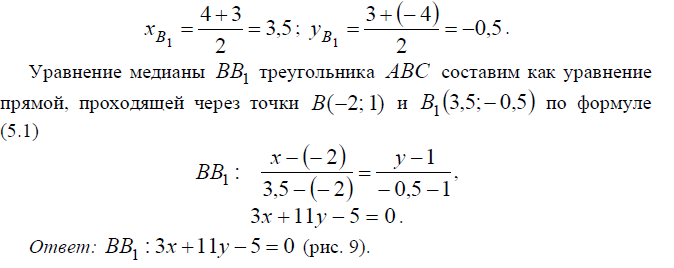 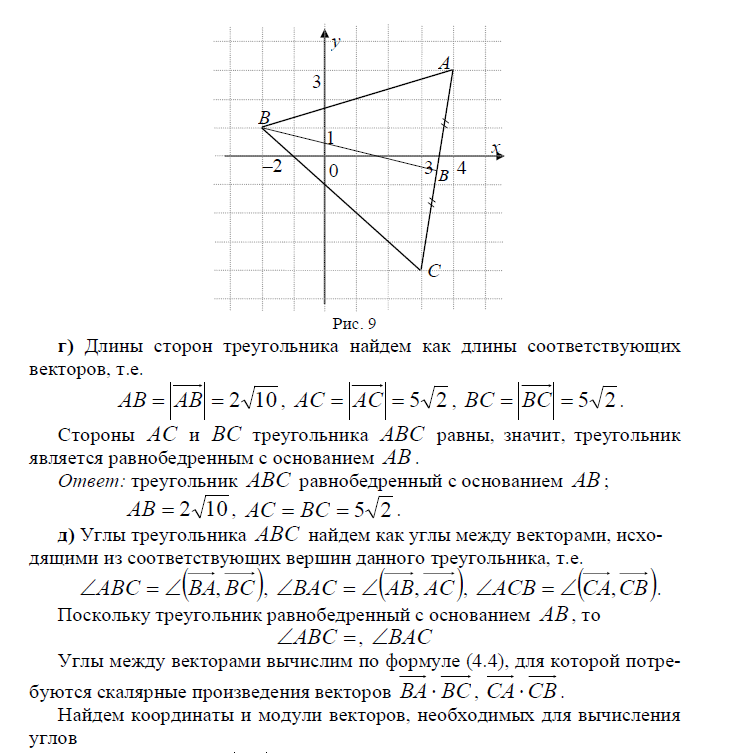 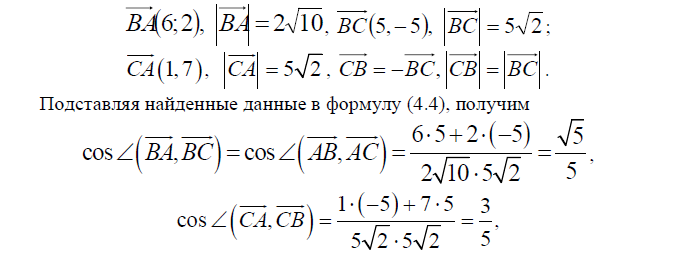 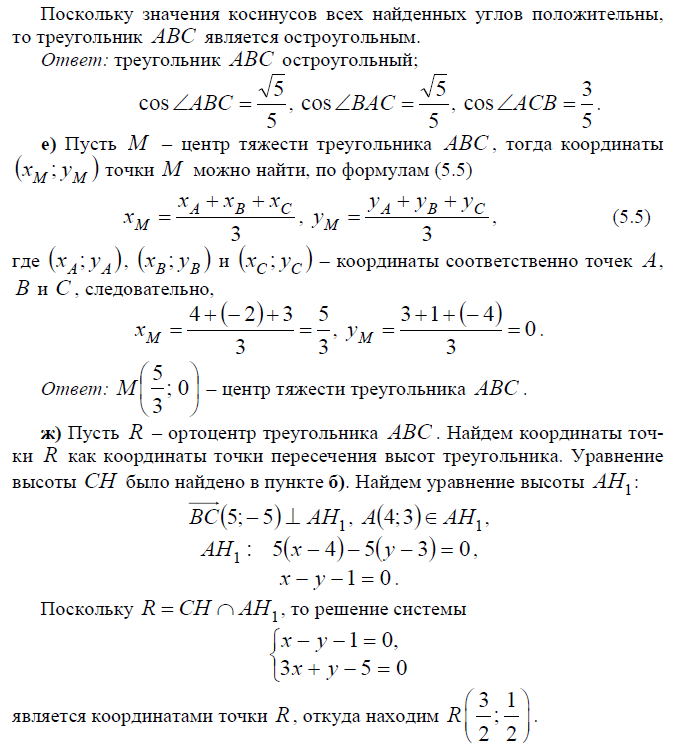 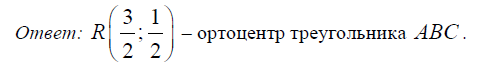 